CATEQUESIS NARRATIVA. 4º AÑO DEL CATECISMO JESUS ES EL SEÑOR.TEMA 40. DAMOS GRACIAS AL PADRE POR LA ENTREGA DE JESUS           Páginas de la guía: 236-237           Páginas del catecismo: 120-1211º PARTE: CONOCEMOSHay un refrán popular que dice: Ser agradecido es de ser bien nacido. Es decir, que la persona tiene que agradecer a Dios todo lo que tiene a su alrededor; es bueno dar gracias a Dios muchas veces, darle gracias por la familia, por el trabajo, por los amigos, por los que me quieren, por los que no me quieren…. Dios es principio y fin de nuestro ser. La Eucaristía es un acción de gracias a Dios Padre por su Hijo. No nos cansamos de darle gracias por darnos a su Hijo para salvarnos. Por eso la Eucaristía es Acción de Gracias. Hablamos con los niños desde el sentido de dar gracias.  Decimos con estas o semejantes palabras: Chicos, sabéis que el ser agradecido es de bien nacido. ¿Vosotros sois agradecidos? ¿Dais las gracias? Dejamos que contesten y dialoguen. Nosotros podemos matizar y aclarar que no solo tenemos que dar gracias cuando nos den un regalo o nos hagan un favor; la actitud de acción de gracias tiene que ser permanente, por ejemplo, a tu padre porque trabaja cada día para que no te falte nada. O a tu madre que gestiona la casa donde vivimos. A los amigos por ser nuestros amigos…. Y sobre todo, al despertar hay que dar gracias a Dios porque nos da un nuevo día, y al terminar el día hay que dar gracias a Dios por el día vivido. Todos nuestro ser deber estar agradecidos. Les volvemos a preguntar si ellos dan las gracias de este modo y en todo momento.Terminada y aclarada este apartado pasamos a hablar de la Eucaristía como acción de gracias.Abrimos el catecismo por la página 121. Y analizamos el dibujo. Lo dialogamos con a los niños con estas o semejantes palabras:Que vemos en esta página. Dejamos que hablen.  Primero observamos; el sacerdote está en una de las partes más importantes de la misa; cuando nosotros estamos de rodilla y suenan las campanillas. Vas vestido de rosa, recordad que el rosa es el color de la santidad en este catecismo. Las vestiduras del sacerdote son de color rosa y del color amarillo que representaba la presencia del Espíritu. Vemos detrás estos rayos amarillos, sin duda es la presencia del Espíritu Santo en la celebración El altar está revestido de fiesta con el color blanco, las velas encendidas, el vino en la copa y el pan en la bandeja. El sacerdote, lleno del Espíritu Santo, es el instrumento por el que Jesús se hace presente en el pan y en el vino, convirtiéndose en el Cuerpo y la Sangre del mismo Jesus. El dibujo es el momento de la elevación del Cuerpo de Cristo, después de la consagración.   2º PARTE: PROFUNDIZAMOSDurante estas semanas estamos conociendo las partes de la misa; comenzamos con el RITO DE ENTRADA, después con la LITURGIA DE LA PALABRA y ahora no solo nos metemos en la tercera parte que también es la parte más importante de toda la celebración: la LITURGIA EUCARÍSTICA. Tenemos que estar muy atentos a esta parte.Comienza esta parte con el OFERTORIO, que son las ofrendas que se presentan al altar. Se preparan el pan y el vino que se convertirán en el Cuerpo y en la Sangre de Señor, y bendiciendo a Dios por ellas. Algunas veces también se ofrecen otras elementos que nos recuerdan la acción de gracias, una bendición especial, o una fiesta concreta, las ofrendas son signos de bendición y agradecimiento a Dios por todo lo que nos da. Podemos mantener un dialogo con los chicos y les preguntamos: ¿Vosotros recordáis alguna  de las ofrendas que habéis visto ofrecer en misa? ¿Habéis llevado vosotros alguna vez una ofrenda? ¿Cuál?. También nosotros personalmente, mientras se hacen las ofrendas podemos ofrecer nuestras propia vida, y decirle al Señor en silencio… ¡aquí  estoy Señor, para hacer tu voluntad!. El sacerdote hace estas oraciones con las ofrendas:+ Bendito seas, Señor, Dios del Universo, por este pan, fruto de la tierra y del trabajo del hombre, que recibimos de tu generosidad y ahora te presentamos: él será para nosotros pan de vida. Contestamos: Bendito, sea por siempre, Señor. + Bendito seas, Señor, Dios del Universo, por este pan, fruto de la tierra y del trabajo del hombre, que recibimos de tu generosidad y ahora te presentamos: él será para nosotros pan de vida. Y Contestamos: Bendito seas por siempre Señor. + Luego el sacerdote nos invita a orar con él con esta invitación diciendo:Orad hermanos para que este sacrificio  mío y vuestro, sea agradable a Dios, Padre Todopoderoso. Y nosotros contestamos: El Señor, reciba de tus manos, este sacrificio, para alabanza y gloria de su nombre,  para nuestro bien y el de toda su Santa Iglesia. Después de presentar las ofrendas en nombre de toda la comunidad. Empieza  una larga oración que se llama PLEGARIA EUCARÍSTICA, que comienza con  este dialogo del sacerdote y los fieles reunidos:Sacerdote: El Señor, esté con vosotrosContestamos: Y con tu espírituSacerdotes.: Levantemos el corazón.Contestamos: Lo tenemos levantado hacia el SeñorSacerdotes: Demos gracias al Señor nuestro Dios.Contestamos: Es justo y necesario.Después, el sacerdote invoca al Espíritu Santo y pide a Dios que haga posible el sacrifico de la Misa. Haciendo las veces de Jesús, repite sus palabras y, por acción el Espíritu Santo, se realiza la transubstanciación; se hacen sacramentalmente presentes, en el pan y el vino, el Cuerpo y la Sangre del Señor. Nosotros seguiremos viendo el pan  y el vino, pero realmente quien está ahí, es el mismo Señor  en su Cuerpo y Sangre. Cuando este ocurre, todo el pueblo está de rodillas en signo de respeto y adoración. Suenan las campanillas llamando a la atención de que el Señor se hace presente.Entonces, el sacerdote, después de estar rodillas delante del Señor, se pone en pie y aclama: ¡Este es el misterio de nuestra fe! (también puede decir ¡el sacramento de nuestra fe!. Y nosotros contestamos: ¡Anunciamos tu muerte, proclamamos tu resurrección. Ven Señor Jesús. ¡Seguimos esta extensa oración, Jesús ya ha venido al altar, continuamos la acción de gracias, pidiendo por la Iglesias, recordando a Nuestra Madre, la Virgen María, a los santos y apóstoles. También pedimos por los difuntos. Y termina la oración alabando a la Trinidad, el sacerdote dice, mientras eleva al Señor en el Pan y en el Vino. ¿Por Cristo, con él, y en El, a ti Dios Padre omnipotente, en la unidad del Espíritu Santo , todo honor y toda gloria por los siglos de los siglos. Y contestamos: Amén. Si lo vemos conveniente los niños copien en su cuaderno las respuestas de la misa.Seguimos diciendo: Estando el Señor presente, en medio de nosotros, rezamos la oración que Jesús nos enseñó y nos damos la paz.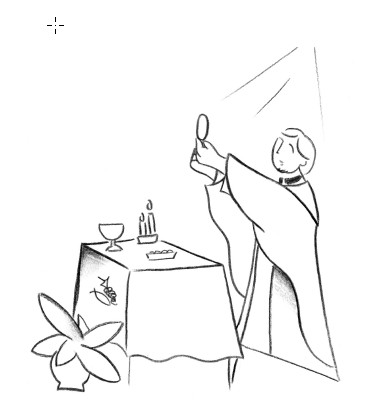 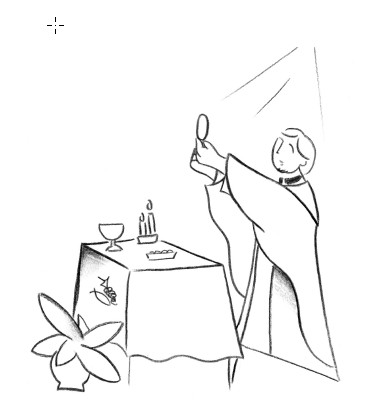 3º PARTE: LA LTURGIA EUCARISTICA OfertorioPlegaria EucarísticaConsagraciónPadrenuestroPazCopiamos la tercera parte de la celebración. Al terminar les damos la lámina del tema para que también la coloren en casa y la peguen  en el cuaderno de vida la próxima semana lo revisaremos y veremos la parte de la confesión de fe o Credo. 3º PARTE: ORAMOS   Hoy, acabamos la catequesis en la Iglesia, y ante el Sagrario y  terminamos rezando juntos la acción de gracias que está escrita en la página 119.Le hacemos guardar silencio y que respeten el ámbito sagrado de la Parroquia. 